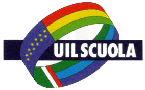 Sindacato Provinciale UIL SCUOLATel. 0341 29.75.1223900 Lecco Corso Martiri, 54COMUNICATO UIL SCUOLA TERRITORIALE DI LECCODel 7 maggio 2015Ai Docenti Precari Scuola PrimariaLa Uil Scuola di Lecco, in merito alla sentenza del Consiglio di Stato riguardante i Docenti Scuola Primaria in possesso del  Diploma Magistrale conseguito entro l’a.s. 2001/2002, comunica che tale sentenza riapre i termini per aderire al ricorso per essere inseriti nella 3^ fascia delle graduatorie ad esaurimento, anche per chi a suo tempo non aveva prodotto domanda.Pertanto coloro i quali vorranno partecipare alla nostra iniziativa, dovranno contattare la Segreteria Uil Scuola di Lecco, previo appuntamento: ( cell. 335 780555 – tel. 0341 297512 – mail lecco@uilscuola.it) .Si comunica che l’assistenza legale per i nostri iscritti è gratuita.                                                                               Il Segretario Uil Scuola Lecco									Giuseppe PellegrinoSi invitano i D.S. alla massima diffusione del documento a tutti i Docenti, in riferimento alla Legge 300/70.